Orthopedic Surgery
5th StageDevelopmental dysplasia of hip jointDefinition
DDH: It is abnormal development or abnormal formation of the hip joint in
which the femoral head is not stable in the acetabulum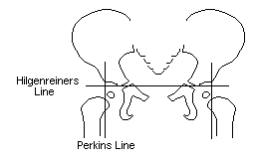 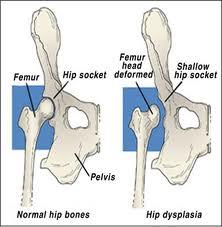 May occur during fetal development or at birth or after birth due to deviation in normal development of infantile growth period.
Instability ↔ mal devop. of acetab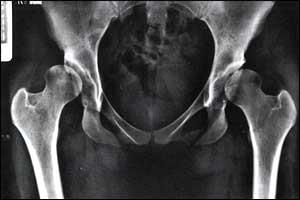 DDH include spectrum of disorders:
1. Acetabular dysplasia without displacment of femoral head.
2. Hip instability which either:
 subluxation
 Dislocation
3. Teratological dislocation.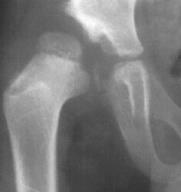 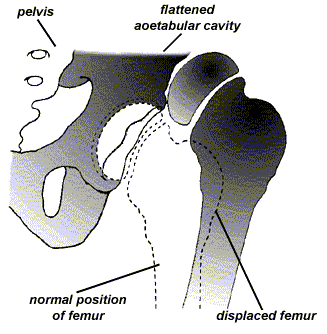 Incidence
 Neonatal instability
 At birth 5 -20\1000
 At 3wk 1-2 \1000
 female > male 7:1
 Lt > Rt
 Bilateral 1:5
Aetiology
1. Exact cause is unknown.
2. Genetic factor
a. It run in families b. It run in population
3. Hormonal factor.
4. Intra uterin factors
a. Malposition
b. Large baby
c. Oligohydramnios
5. Post-natal factors.
Child at risk
1. Female
2. Breech presentation.
3. Postive family history.
4. Other cong anomilies.
5. First baby.
They need extra care and they need frequent re-examination.Pathology
1. At birth: The hip normal in shape but the capsule is stretched and
redundant.
2. Infancy
 The head dislocated sup-lat.
 Acetab. is shallow and antev
 Delay app of epiph of head
 The head is anteverted
3. At wt bearing
 intensification of all changes above
 increase antever of head and acetab
 false acetab
 hour-giass app.Clinical features
Every new born should examine for sign of instability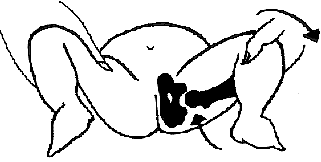 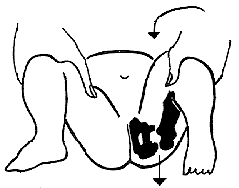 Imaging
1. U/S in the neonatal period. Should done for
 every child at risk and
 every hip with sign of instability
2. X-ray signs
 In neonate → Von rosens line                
 In infancy →
 Shentons line
 Perkins line
 Acetabular roof angle
 Smal epiphysis
 In child hood → false acetabulum
3. Arthrography4. C.T SCA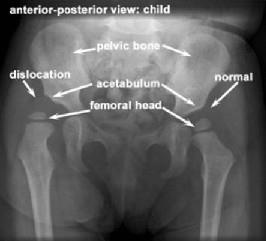 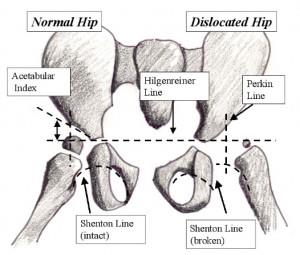 Treatment
first 6 months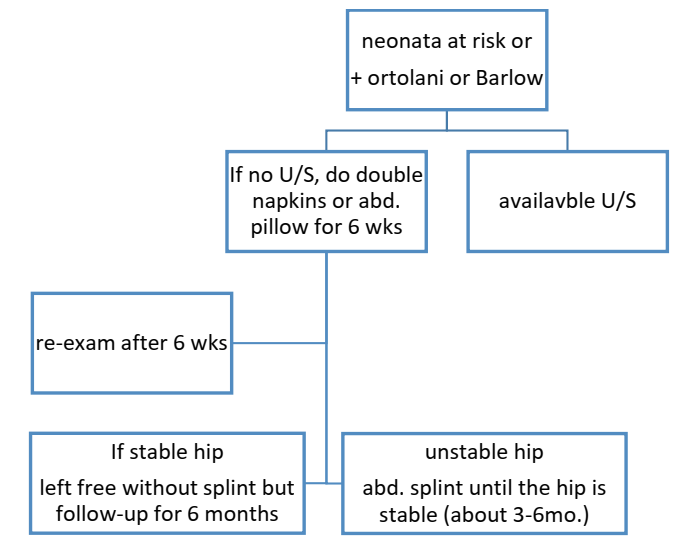 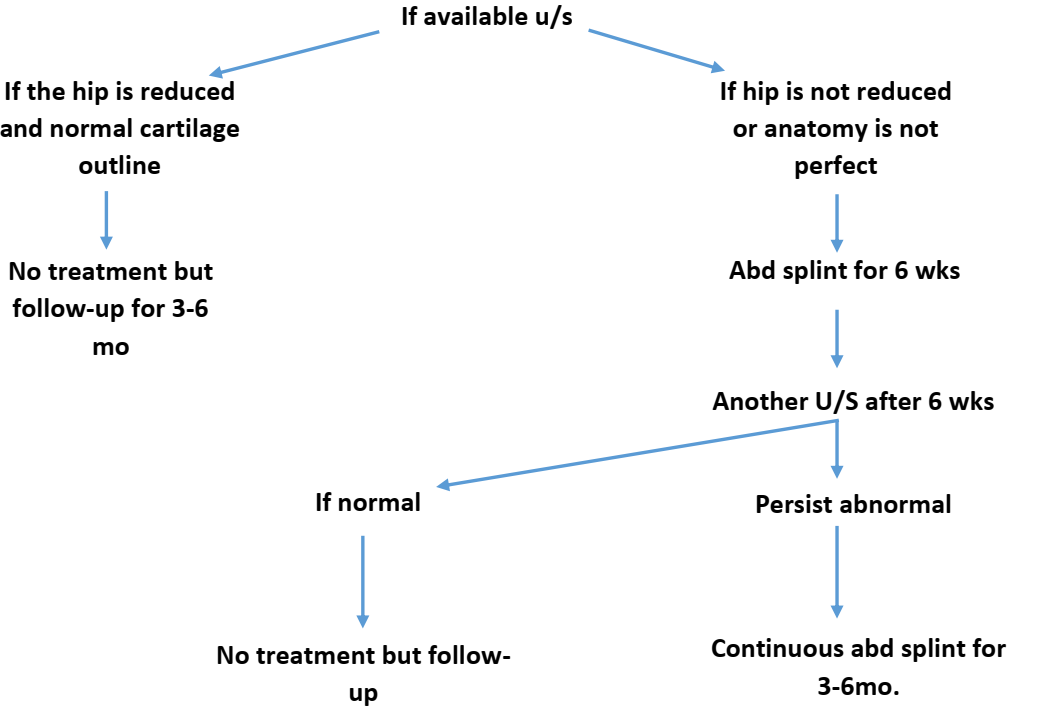 Splintage
Objective: to hold hip flexed and
abducted
Types:
 Pavlik harness
 Vonrosen splint
 Cast splint
Golden rules:
 Proper reduction
 Avoid extreme postion
 Allow slight mov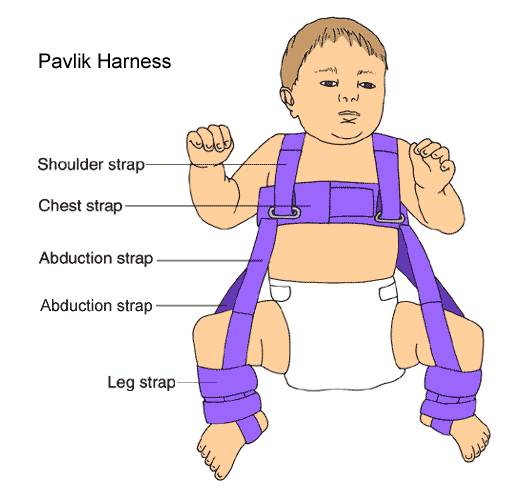 6 – 18 months (missed dislocation)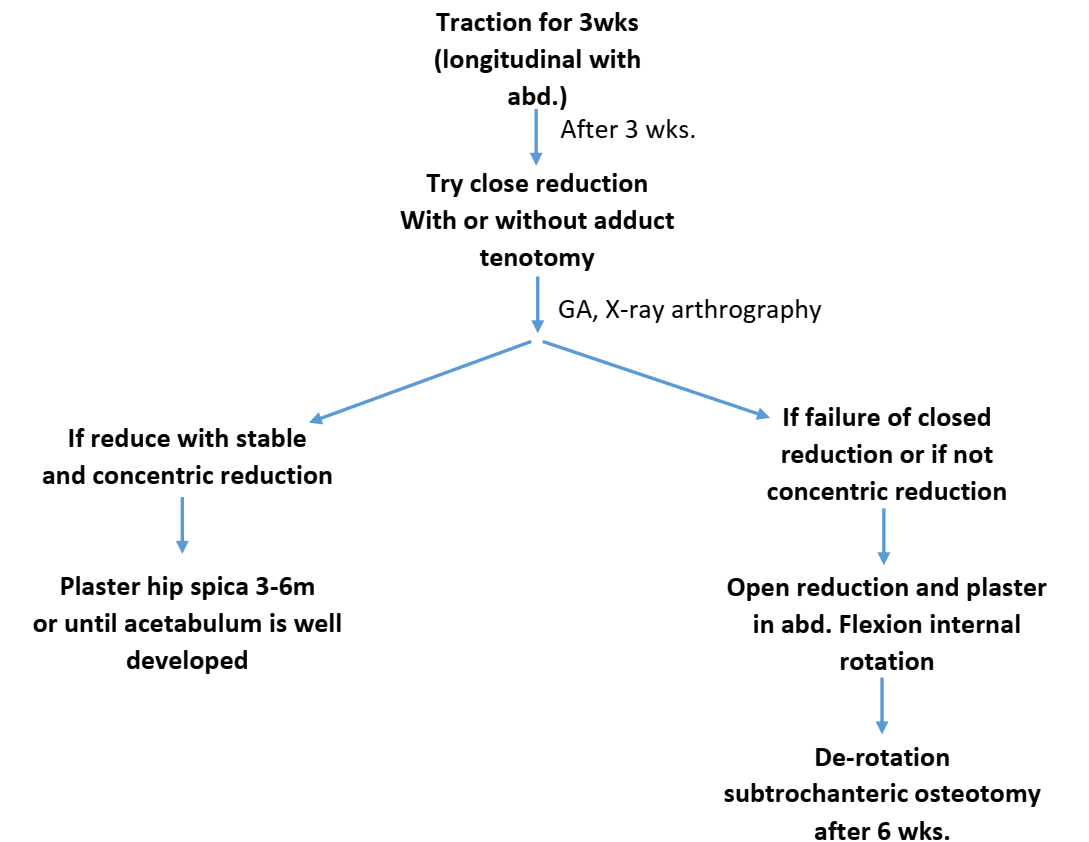 Pt 18m – 4y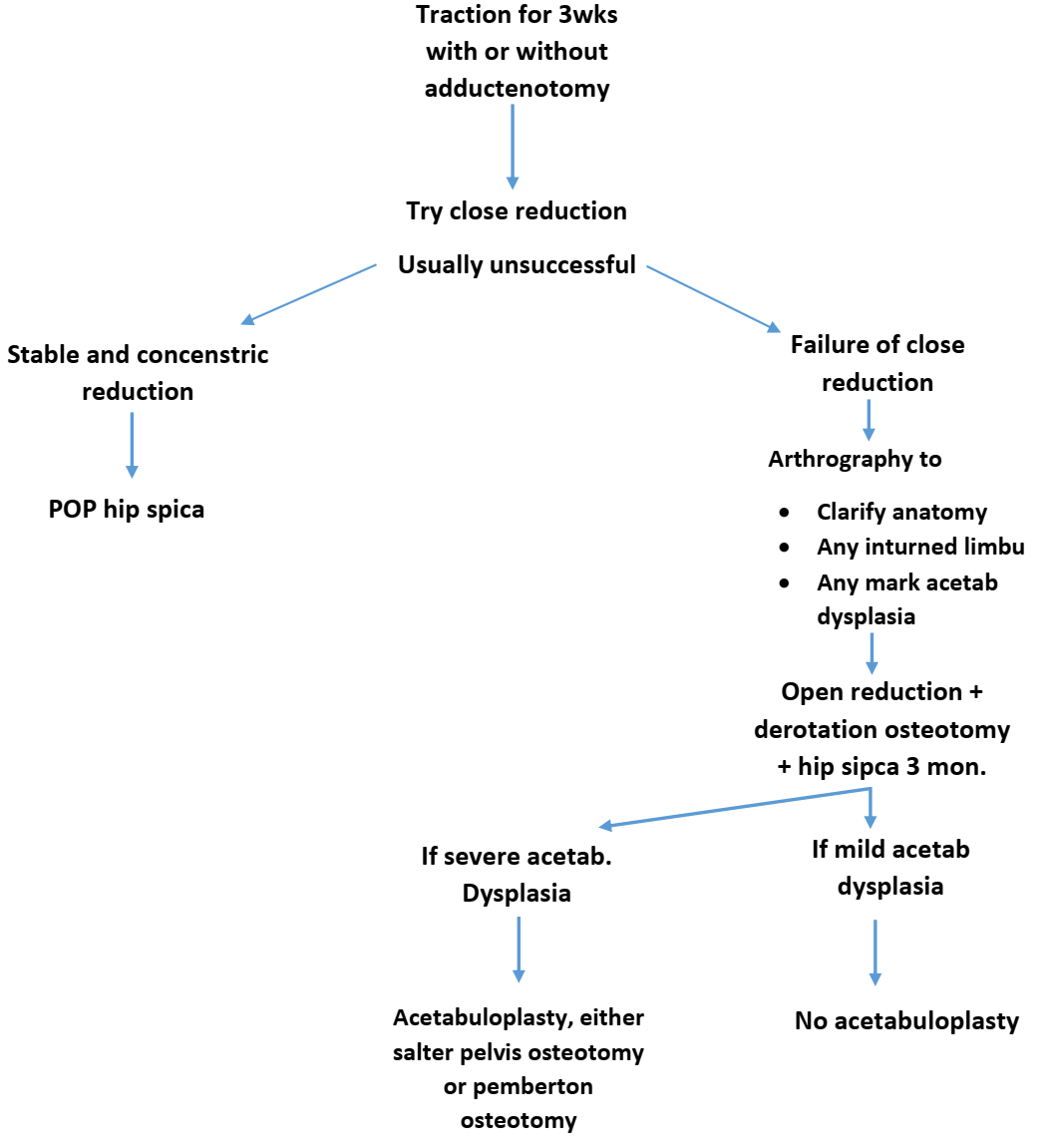 Obstacles for close reduction
1. Redundent capsule
2. Psoas tendon (hour –glass deformity)
3. Hypertrophic lig. Teres.
4. Inverted limbus.Pt > 4y If pt 4-8 y + unilat: OR + derotation osteotomy + acetabuloplasty
 If pt 4-8 y + bilat: no treatment at this time
 If pt > 8y: no treatmentNeonate Ortolanis test
Barlows testInfancySymp- difficult to apply napkins
- asymmetrical skin creases
- click during hip movement
- short limb
- delay walkingSignsIf unilat
- asymmetry
- Short leg
- Missing of head in groin
If bilateral
- wide perineal gab
- Little abductionwalking age Signs If unilat: limping
If bilate: wadling gaite